Кричалки
Мы – не туса, мы – не банда!
Мы – отличная команда!Спасибо нашим поварам,
Что вкусный завтрак (супчик, полдник, ужин) дали нам!Раз, два, три, четыре, пять!Мы готовы побеждать / Победили вас опять!(с разной интонацией и закольцованная)Море.А на море – суша.А на суше – пальма.А на пальме клоп сидит и видит…Ведущий начинает кричалку, а дети хором просто повторяют то, что он сказал. О-о-о а-леБалис-бамба ла-еО кикилис бамбаО сава вавимбаО-о я бананы емАй-вай-лизиАй-вай-лизи лизиНа берегуБольшой речкиПчела ужалилаМедведя прямо в нос. Пре-ере-ере-оО-о-оКомаламу-комаламуКомаламу вистаОтм-дотм-битм-билиПуба-побитм-билиС-с-с виста«Ой-ей-ей-ей»Вскричал медведь,Сел на песокИ начал петь...Чика-бум - крутая песня - Чика-бум - крутая песня. Будем петь её все вместе - Будем петь её все вместе Если нужен классный шум - Если нужен классный шум Пойте с нами - чика-бум - Пойте с нами - чика-бум Пою я - бум-чика-бум - Пою я - бум-чика-бум Пою я - бум-чика-рака-чика-така-чика-бум - Пою я - бум-чика-рака-чика-така-чика-бум о е....Еще гол,
еще два,
еще тридцать три гола!Раз два
Мы не ели
Три четыре
Есть хотим!
Открывайте шире двери, а то повара съедим!
Поварятами закусим и столовую снесём!
Все столы перевернём!
И Довольные уйдём  ...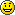 Мы конечно не цыплята,
Но за кашу очень рады!
Каша вкусная всегда
Супер наши повара!Отправляемся в поход
Отправляемся в поход,
Что отряд с собой возьмет?
Котелок и ложку,
Кружку и картошку!
Сварим суп, согреем чай.
Веселее не скучай!* * *Кто шагает с рюкзаками?
Кто со скукой не знаком?
Кто отстал, не отставай.
Кто устал, не унывай!
Кто идти захочет с нами,
Нашу песню запевай!